Анализ годового плана работы  МБДОУ «Детский сад с. Ольгинское»за 2022-2023 учебный год.      Муниципальное бюджетное дошкольное образовательное учреждение «Детский сад с.Ольгинское» действует на основании Устава, утвержденного Постановлением местного самоуправления Правобережного района №446 от 06.12.2019г.Учреждение имеет лицензию - регистрационный номер №2707 от 09.10.2020гМБДОУ «Детский сад с.Ольгинское» расположен в Правобережном районе с. Ольгинское ул. Ленина №1 МБДОУ «Детский сад с.Ольгинское» одноэтажное здание. В детском саду функционирует 4 группы (всего 96детей): Младшая группа Средняя группа Старшая группа Подготовительная группа.   Состояние материально-технической базы и медико-социальных условий МБДОУ соответствует педагогическим требованиям, современному уровню образования и санитарным нормам. Все компоненты развивающей педагогической среды включают в себя оптимальные условия для полноценного физического, эстетического, познавательного и социального развития детей.Развивающая среда в группах представляет собой распределение игрушек, атрибутов, материала по следующим зонам: учебная, игровая, художественно-эстетическая, музыкально – театрализованная, зона патриотического воспитания детей; книжно-библиотечная; природно-экологическая; уголок творчества.Имеются залы и кабинеты:    Музыкально – физкультурный зал    Кабинет заведующего -1 Пищеблок-1 Прачечная-1.Содержание педагогического процесса определяется по программе «От рождения до школы» под редакцией Н.Е. Вераксы,  Т.С. Комаровой, М.А. Васильевой с учетом ФГОС и Региональной образовательной программы дошкольного образования Республики Северная Осетия, в соответствии с Федеральными государственными образовательным стандартом дошкольного образования, с учетом особенностей образовательного учреждения, возрастных особенностей детей, образовательных потребностей и запросов семей воспитанников.   Основными формами работы в дошкольном образовательном учреждении являлись:- образовательная деятельность, осуществляемая в процессе организации различных видов детской деятельности (игровой, коммуникативной, самообслуживания и элементарного бытового труда, двигательной, познавательно-исследовательской, изобразительной, музыкальной, восприятия художественной литературы и фольклора);- образовательная деятельность, осуществляемая в ходе режимных моментов;- самостоятельная деятельность детей;- взаимодействие с семьями детей по реализации основной общеобразовательной программы ДОУ.    Комплектование групп   Количество групп в МБДОУ «Детский сад с.Ольгинское» на 2022 - 2023 учебный год.Кадровое обеспечение, режим работыОбщие сведения:Всего сотрудников – 23 человек,  педагогический персонал – 12 человек, обслуживающий персонал - 11 человек.Образовательный уровень педагогов:Заведующий среднее образованиеПедагогический коллектив:Высшее – 3Среднее специальное – 9Режим работы ДОУ- 12 часов, с 07.00 до 19.00Рабочая неделя – 5 днейВыходные: суббота, воскресенье  В 2022-2023 учебном году в дошкольном образовательном учреждении работало 12 педагогов: их них 3 специалистов: музыкальный руководитель – 1 инструктор по физической культуре-1 старший воспитатель – 1 воспитатель - 8. Воспитатель по осетинскому языку-1  Уровень квалификации педагогов и специалистов свидетельствует о следующих результатах:          Сведения по уровню образованияСведения о педагогических кадрах по стажу работы:От 5 до 10 лет – 1 педагогаСвыше 10 лет – 11 педагоговПо возрасту:от 46 до 55 лет – 3 педагогасвыше 55 – 9 педагогаВажное направление работы с педагогическими кадрами – это организация работы по повышению их квалификации. Для повышения профессионального уровня педагогического мастерства воспитателей помимо КПК используются такие формы как самообразование, семинары-практикумы, открытые просмотры.В 2022-2023 учебном году 5 педагога прошли курсы повышения квалификации.В 2022 – 2023 учебном году сданы документы на подтверждение первую квалификационную категорию – 5 педагогов.Сведения о распределении педагогов по квалификационным категориям            В муниципальном бюджетном дошкольном образовательном учреждении «Детский сад с.Ольгинское»  воспитательно-образовательный процесс в 2022– 2023 учебном году осуществлялся по Основной общеобразовательной   Программе дошкольного образования  «От рождения до школы» под ред. Н.Е. Веракса, М.А.Васильевой, Т.С.Комаровой (в соответствии с ФГОС), на основания программы МБДОУ «Детский сад  с.Ольгинское» с добавлением 40% регионального национального компонента».            Работа велась в соответствии с программным обеспечением при тесном взаимодействии всех педагогов ДОУ и осуществлялась с учетом годового плана. В соответствии с этим проводились спортивные и музыкальные развлечения, праздники. Организованные формы обучения проводились на основе расписания непосредственной образовательной деятельности, с учетом возрастных особенностей детей и в соответствии с требованиями нормативных документов. Образовательный процесс ориентирован на основные положения Федеральных государственных образовательных стандартов дошкольного образования. Содержание психолого - педагогической работы по освоению детьми образовательных областей основано на следующих разделах образовательной программы:Физическое развитие.Социально – коммуникативное развитиеПознавательное     развитиеРечевое развитиеХудожественно - эстетическое развитие         В течение года продолжалась работа по укреплению здоровья детей. Большое внимание уделялось организации режимных процессов в течение дня в разных возрастных группах, для этого со стороны администрации проводился систематический и персональный контроль в целях своевременного устранения и оказания оперативной помощи воспитателям, испытывающим затруднение в решении различных проблем.В течение учебного года воспитатели реализовали комплекс средств организации двигательной активности детей: физкультурные ООД, утренняя гимнастика,  дыхательная, пальчиковая гимнастики, физкультурные досуги и праздники. Профилактическая работа в детском саду проводилась с применение комплекса закаливающих мероприятий: облегченная одежда для детей (при соответствующей температуре), мытье рук, двигательная активность на прогулке, длительное пребывание детей на воздухе, дыхательная гимнастика, закаливающие мероприятия, проветривание помещений.                  Обеспечение развития кадрового потенциала в процессе реализации ФГОС посредством использования активных форм методической работы: мастер-классы, обучающие семинары, открытые просмотры, участия педагогов в конкурсах профессионального мастерства, повышения квалификации, прохождения процедуры аттестации.ДОУ реализует основную образовательную программу дошкольного образования в соответствии с принципами и подходами, определёнными ФГОС дошкольного образования. В ДОУ имеется нормативно-правовое обеспечение освоения ФГОС разработана образовательная программа дошкольного учреждения,  разработанная на основе   и соответствующая    требованиям ФГОС ДО.  В течении года проведены четыре заседания педагогического совета по следующим темам:1. «Планирование и организация педагогической деятельности на 2021-2022 учебный год».2. «Создание условий в ДОУ для полноценного физического и психического здоровья дошкольников».3. «Формирование у детей дошкольного возраста духовно-нравственного развития и воспитания».4. «Анализ воспитательно-образовательной работы ДОУ за 2022-2023 учебный год». Провели консультации, беседы, мастер – класс.Консультации для педагогов ДОУ:1. «Как воспитать в детях бережное отношение к природе»2.  Викторина «Родной край люби и знай».3.Речь воспитателя - основной источник речевого развития детей.4.Круглый стол «Посеять в детских душах доброту»       Мастер-класс для педагогов «Чтобы четко говорить, надо с пальцами дружить».Консультации для родителей «Роль родителей в развитии речи ребенка», «Играем пальчиками – развиваем речь»..В течении всего учебного года педагогами ДОУ были проведены ряд мероприятий, которые охватили все спектры учебно – воспитательного обучения дошкольников «Как воспитать в детях бережное отношение к природе», «Современные технологии речевого развития», «Как воспитать патриотов», «Как помочь ребенку и себе преодолеть негативные эмоции. Как научить ребенка владеть собой»,  «Родной край люби и знай» ,  «Опасная дорога», «Юные пешеходы», «Как перейти дорогу?», «Все профессии важны»,  «Моя малая родина – Северная –Осетия» «Развитие психофизических качеств детей дошкольного возраста в условиях ДОУ», «Взаимодействие детского сада и семьи», « «Адаптация детей в саду», «Организация детской продуктивной деятельности на прогулке», «Алгоритм действий воспитателя во время пожара», «Спички детям не игрушка», «Чистота залог здоровья», «Охрана жизни и здоровья детей в зимний период», , «Техника безопасности при проведении новогодних мероприятий», «Сохраним и укрепим физическое и психическое здоровья детей дошкольного возраста», «Приобщение детей к региональной   культуре, истории родного края». «Чтим и гордимся мужеством отцов и дедов», «Защищать Родину — это почётный долг», «Что значит быть патриотом?», «Отец, отчизна, отечество!», «Формирование ЗОЖ у детей дошкольного возраста», «Как защитить себя и своих близких  от опасного  вируса COVID-19 путем вакцинации»."Целевые   прогулки как форма профилактики детского дорожно-транспортного   травматизма", «Анализ состояния работы по   организации обучения детей ПДД», «Служба 01 всегда на страже», «Традиции народов Осетии», «Сохраним и укрепим физическое и психическое здоровья детей дошкольного возраста», «Организация детской продуктивной деятельности на прогулке», «Экологическое воспитание детей в процессе наблюдения и исследовательской деятельности» и др. В ДОУ проводились общие  и групповые родительские собрания: «Итоги прошлого учебного года и перспективы будущего», «Сохраним и укрепим физическое и психическое здоровья детей дошкольного возраста», «Адаптация детей в саду», «Вот и стали мы на год старше». «Готовимся в школу вместе». «Развитие ребенка 4-5 лет», «Игра - как важнейшее средство развития детей», «Духовно-нравственное воспитание старших дошкольников».      В течение года проводилось месячник «Безопасные дороги» и неделя «ОБЖ», «Единые занятия по ОБЖ», «Пожарная безопасность», и акции по очистки территории детского сада. Провела познавательно-экспериментальное занятие по экологии «Снег и его свойства». С детьми старшей и средней группы провела познавательно-экспериментальное занятие с применением ИКТ по окружающему миру «Как рождается хлеб».         Активное участие принимала в районных конкурсах.«Цветок дружбы», «Детские поэты детям», «Музыкальная Капель», «Память поколений», «Новогодняя игрушка».Согласно графику, проведены инструктажи по ОТ, ТБ, охране жизни и здоровья детей в саду, «Охрана жизни и здоровья детей в зимний период», «Охрана жизни и здоровья детей весенний период» «Охрана жизни и здоровья детей в период ОРВ и заболеваний» и др.Результативность работы по программе отслеживалась в ходе диагностики, проводимой в конце (май) учебного года.Диагностирование детей осуществлялось по всем разделам программы.. Сопоставление результатов обследований позволило судить о динамике продвижений каждого ребенка.Результаты усвоения воспитанниками МБДОУ Детский сад с. Ольгинское» материала образовательной программы к концу 2022 – 2023учебного года Из анализа полученных результатов следует, что высокий уровень усвоения программного материала повысился на 1,5-2% по сравнению с предыдущим. Исходя из результатов мониторинга развития интегративных качеств можно сказать, что образовательный процесс в МБДОУ подчинен становлению личности ребенка, развитию его любознательности, компетентности, инициативности, самостоятельности, самосознания и самооценки. Дети обладают установкой положительного отношения к миру, другим людям и самим себе; активно взаимодействуют со сверстниками и взрослыми, учитывают интересы и чувства других; умеют подчиняться разным правилам и социальным нормам; способны к принятию собственных решений, опираясь на свои знания и умения в различных видах деятельности..      Работа по физическому развитию обучающихся, в свете реализации ФГОС ДО, ведется по программе «Физическая культура – дошкольникам» Л.Н.Пензулаевой.  Физкультурно-оздоровительный процесс в режиме дня включает в себя проведение следующих мероприятий:Физкультурные занятия в зале и на улице.Спортивные досуги и развлечения; прогулки на свежем воздухе.Гимнастика после сна, закаливающие процедуры.Мероприятия по оздоровлению и профилактике заболеваемости.Рациональная двигательная активность в течение дня.Усиленное внимание к ребенку в период адаптации к ДОУ.Создание санитарно-гигиенического режима соответственно требованиям СанПиН 2.4.1.3049-13    В ДОУ создана соответствующая среда:имеются - физкультурный зал в здании, оснащенные необходимым минимумом физкультурного оборудования: спортивные лестницы, мячи разных размеров, обручи, палки и др.;имеется физкультурная площадка на улице с требующим оборудования; там же, с целью коррекции плоскостопия, оборудована тропа здоровья (из природного материала);в группах имеется оборудованием для массажа стоп: ребристые доски, массажные коврики и т.п.;площадки детского сада оснащены необходимым минимумом оборудованием для организации активного отдыха детей;   С целью физического развития обучающихся, формирования семейных традиций и привлечения родителей к здоровому образу жизни. В течение учебного года проводились спортивные мероприятия:  досуг «Веселый мяч», «Зимние забавы», «Зимушка - зима», «Мы - защитники Родины», «Мамины помощники», «Мы - летчики-космонавты», «День здоровья», «Веселые старты»;1Консультации:       «Мы за здоровый образ жизни», «Здоровая семья - здоровая нация!»      Деятельность по формированию навыков здорового образа жизни у своих воспитанников   педагоги ДОУ осуществляют целенаправленно, систематически.  Воспитание гигиенических навыков, частое мытье рук, навыки самообслуживания. В рамках данной работы воспитателями и ст. мед. сестрой систематически проводятся беседы, рассказывают, что, если ежедневно чистить зубы, кушать полезные продукты и исключить из рациона вредные, мыть руки и полоскать рот после еды то у них никогда не будут болеть зубы. Проводимые мероприятия способствует формированию у детей основ культуры здоровья, воспитанию культурно-гигиенических навыков, культуры питания. Воспитательный процесс проходит в игровой форме и радостной атмосфере.Речевое развитие обеспечивалось за счет организации развивающей речевой среды, проведения занятий по развитию речи, знакомству с литературой, обучению грамоте. Анализ диагностических данных свидетельствует о положительной динамике в речевом развитии детей. Большое внимание педагоги МБДОУ уделяли работе по развитию мелкой моторики ребенка. Планировались и регулярно проводились пальчиковые игры и упражнения. Проведены открытые просмотры НОД: интегрированные занятие по развитию речи во 2 младшей группе  Мисикова Ф.Б.«Путешествие по сказке Теремок»,  также проведены занятия по темам «Моя любимая мама», «Моя семья» «Времена года», «Магазин игрушек», «Продолжи предложение»,  Занятия по речевому развитию также включали в себя использование загадок, пословиц, поговорок, коротких стихотворений.Познавательное развитие осуществлялось на занятиях, в частично регламентированной деятельности детей. Охватывались все аспекты жизнедеятельности детей: развитие представлений о себе, обществе, рукотворном мире, живой и неживой природе. В рамках решения поставленных задач по повышению уровня воспитательного потенциала образовательного процесса посредством речевого и   познавательного развития ребенка, формирование начал экологической культуры и культуры природо любия, семейной и гражданской ответственности, патриотических чувств, чувства принадлежности к мировому сообществу. В истекшем учебном году была организована взаимо посещение и просмотр занятий по познавательному развитию и развитию речи (региональный компонент).  Выставка    совместного детско-родительского творчества:  «Осетия - любимый край», «Развеселый Новый год», «Моя Осетия», «Хочется мальчишкам в армии служить», «Весенние цветы», «Мы покорили космос», «Гордимся родным краем».     Педагогами ДОУ успешно реализуются мероприятия по формированию у обучающихся навыков безопасного дорожного движения, направленные на активизацию действий по повышению защищенности несовершеннолетних от дорожно – транспортных происшествий и их последствий. В рамках осеннего месячника безопасности «Дорога – это жизнь, когда по правилам» в МБДОУ   проводился «Месячник безопасности дорожного движения».    Для проведения мероприятий по ПДД была проведена определенная работа по обновлению и созданию предметно-развивающей среды, которая представлена следующим образом: макет дороги, светофор, пешеходный переход, дорожные знаки, атрибуты для подвижных игр, наглядно-дидактические пособия. Ежедневно проводились беседы: «Мой друг светофор», «Мы знакомимся с улицей», «Мой путь в детский сад», «Правила дорожного движения» (с целью закрепления правил поведения на улице), «Как правильно переходить дорогу» (с целью закрепления правил поведения на пешеходном переходе), «Зачем инспектору ГИБДД регулировочная палочка». «Правила поведения на дороге, в транспорте, на улице», «Чтобы не случилось беды», «Безопасность на улице», «Дорожные знаки», «Транспортные средства».Художественно - эстетическое развитиеВ рамках работы по изобразительной деятельности организовывались: занятия по рисованию, конструированию, лепке во всех возрастных группах, изготовление поделок из природного материала, рисование с использованием нетрадиционных методик.Музыкальная деятельность в детском саду осуществляется по рабочей учебной программе «Музыкальное развитие детей дошкольного возраста».   Имеется– усилительные колонки, телевизор, атрибуты для музыкальной деятельности детей. Проводятся осенние и весенние музыкальные развлечения, праздники «Мой любимый воспитатель» «Здравствуй, Осень», «Родная мамочка моя», «Мамочка любимая, я тебя люблю», «Подвиги героев в наших сердцах», «Здравствуй, Новый год», «Мама лучшая моя»,«День космонавтики», «День Победы», «День защиты детей», «До свидание, детский сад», «Ура, каникулы, до свидание детский сад». Также систематически проводятся досуги спортивного и развлекательного характера, как «Здравствуй сад «Зимние забавы» и т. д.  Велась работа по ознакомлению с достопримечательностями нашего села, организовывали походы в школу, библиотеку, к памятнику Героям ВОВ и др.  Тесная работа ведется с родителями: консультации, родительские собрания, круглые столы, конкурсы, выставки, анкетирование и т. д.Перед каждым воспитателем ДОУ стоит задача – создать дружный организованный коллектив, научить детей играть, трудиться, безопасности, патриотическому воспитанию. За 2022-2023уч. г. воспитатели выработали соблюдение баланса между игрой и другими видами деятельности в педагогическом процессе, т. е. берегут время, предназначенное для игры; организовывают плавный переход от игры к занятиям и наоборот. Игровая деятельность способствует решению коррекционных задач, сниманию страхов, агрессии, замкнутости, выявлению межличностных отношений, развитию речи. Однако для развития игр, трудовой деятельности, безопасности, патриотического воспитания недостаточно только хорошее оснащение группы игровым материалом. Необходимо ещё наличие разнообразных впечатлений об окружающей действительности, которые дети отражают в своей игре. Задача воспитателей направить детей на обогащение игровых действий, на развитие игрового сюжета. С этой целью проводили наблюдения с детьми за работой няни, повара, врача, организовали целевые прогулки, на которых обращали внимание на трудовые действия шофёра, дворника и т.д. Дети в игре развиваются и познают мир. Они любят играть в сюжетно – ролевые игры «Дочки –матери»,   « МЧС», « Я иду в школу»,   «Мой любимый детский сад»,  « Моя семья» , словесные игры «Дню Победы» -стар. гр., «День матери» - с участием родителей,  «День защиты детей» Наши национальные празднаки «Джеоргуба» «День осетинского языка», «Царвтакъахан», «Хадзронта».« День защитника Отечества», «День здоровья» Проведены консультации по теме «Игра-важная и эффективная форма социализации ребенка», «Как научить детей сотрудничать», «Играем дома»,  За прошедший год воспитатели учили детей развитию общения детей со сверстниками и со взрослыми, эмоциональную отзывчивость, сопереживание, уважительного и доброжелательного отношения к окружающему, формировали готовность детей к совместной деятельности, развивали умение договариваться, самостоятельно решать конфликты со сверстниками, формировали образ  «Я», уважительное отношение и чувство принадлежности к своей семье и к сообществу детей и взрослых в организации, формирование гендерной, семейной принадлежности. Воспитывали культурно-гигиенические навыки, навыки самообслуживания, самостоятельности. Учили различным видам труда и творчества, воспитывали положительное отношение к труду, желание трудиться.  Формировали первичные представления о труде взрослых, его роли в обществе и жизни каждого человека. Воспитатели, также учили детей первичным представлениям безопасности в быту, социуме, природе. Формировали элементарные представления о правилах безопасности дорожного движенияОрганизационно-методическое обеспечения образовательного процесса.Методическая работа была направлена на оказание педагогам консультативной и организационно-методической практической помощи  Для того, чтобы обеспечить рост кадров в профессиональном мастерстве педагогов  мы используем различные формы  методической работы, который предусматривает комплексный  творческий процесс, предполагающий  ознакомление воспитателей с технологиями обучения и воспитания детей дошкольного возраста, это прохождение курсов повышения квалификации в РИПКРО, посещение методических объединений, консультации специалистов по дошкольному образованию, педагогические совещания, тематические семинары консультации, самообразование педагогов. Подбор тематики осуществлялся в соответствии с запросами педагогов. Проведенные мероприятия полагают считать методическую работу за 2022-2023 год удовлетворительной. Основополагающей являлась деятельность педагогического совета, на который выносились самые актуальные вопросы воспитания и образования детей. Все это способствовало расширению эрудиции воспитателей, развитию педагогической рефлексии, рациональному подходу при определении оптимального варианта решения поставленных задач. Согласно Федеральному закону Российской Федерации от 29 .12. 2012г №273 – ФЗ. и Федеральному государственному стандарту дошкольного образования детский сад реализует «Федеральную Основную Образовательную программу, которая разработана на основе примерной общеобразовательной программе « От рождения до школы» под ред. Вераксы Н.Е, Гербовой ЕЕ, Комаровой Е, Региональной образовательной программы дошкольного  образования Республики Северная Осетия -Алания. Также используются следующие программы и пособия:-  «Региональная образовательная программа дошкольного образования»Парциальные программы:- Предшкольная пора»- «Музыкальное воспитание» - под ред. Тотровой О.С.- «Познаем наш край родной»-« Мой край –Моя святыня»-«Мир вокруг»-«Основы безопасности детей дошкольного возраста» под ред. Авдеевой Н.Н, Стеркиной Р.Б.;  -«Конструирование и ручной труд» под ред.  Л.В.Куцаковой,           Педагоги в нашем дошкольном учреждении прошли курсы повышения квалификации по ФГОС. Они обладают основными компетенциями в организации мероприятий, направленных на укрепление здоровья воспитанников и их физическое развитие; организации различных видов деятельности и общения воспитанников. Они умеют организовать образовательную деятельность по реализации основной общеобразовательной программы дошкольного образования с учетом современных требований, осуществляют взаимодействие с родителями воспитанников, владеют информационно-коммуникационными технологиями и умением применять их в воспитательно-образовательном процессе. МБДОУ «Детский сад с.Ольгинское» на 2023-2024 учебный год ставит перед собой следующие цели и задачи Цель: создание благоприятных условий для полноценного проживания ребенком дошкольного детства, непрерывного накопления культурного опыта деятельности и общения в процессе активного взаимодействия с окружающей средой, общения с другими детьми и взрослыми, развитие психических и          физических   качеств           в          соответствии с индивидуальными особенностями, обеспечение безопасности жизнедеятельности дошкольников.Годовые  задачи:1.Сохранять и укреплять здоровье детей, обеспечить физическую и психологическую безопасность дошкольников, их эмоциональное благополучие.2.Обогащать и расширять связи ребенка с окружающим миром природы, развивать интерес к природным явлениям в повседневной жизни и в специально организованной деятельности; воспитывать заинтересованное и бережное отношение к окружающему миру..3.Формировать у детей представление о духовно-нравственной ценности, сложившиеся в процессе культурного развития России, такие как человеколюбие, справедливость, честь, совесть, воля, личное достоинство, вера в добро, и стремление к исполнению нравственного долга перед самим собой, своей семьей и своим Отчеством»ГруппаВозраст детейКоличество группКоличество детейНаправленность группы Младшая  группа2 -3 лет122общеразвивающаяСредняя группа3-4 года123общеразвивающаяСтаршая группа4-5 лет124общеразвивающаяПодготовит группа5-6 лет127общеразвивающаяИтого496Уровень образованияВысшее педагогическоеСреднее профессиональное (дошкольное)Количество48%3860ВсегоВысшая квалификационная категорияПервая квалификационная категорияБез категории1307 (60 %)3 (25 %) №Наименование образовательной области2021-2022 уч.год2021-2022 уч.год2021-2022 уч.год2022-2023 уч.год2022-2023 уч.год2022-2023 уч.год №Наименование образовательной областиВВ.СС.ННВВ.СС.НН.1Социально-коммуникативное развитие56%40%4%57%39%4%2Познавательное развитие53%46%4%54%42%4%3Речевое развитие52%44%4%53%43%4%4Художественно-эстетическое развитие58%42%0%60%40%0%5Физическое развитие65%30%5%65%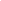 32%3%6Итоговые результаты освоения программы56%41%3%57%40%3%